ЗЕМСКОЕ СОБРАНИЕБАРДЫМСКОГО МУНИЦИПАЛЬНОГО РАЙОНАПЕРМСКОГО КРАЯДВЕНАДЦАТОЕ ЗАСЕДАНИЕРЕШЕНИЕ17.11.2016							  		         № 205О внесении изменений в схему функционального зонирования с.Барда Генерального плана Бардымского сельского поселения Бардымского муниципального района 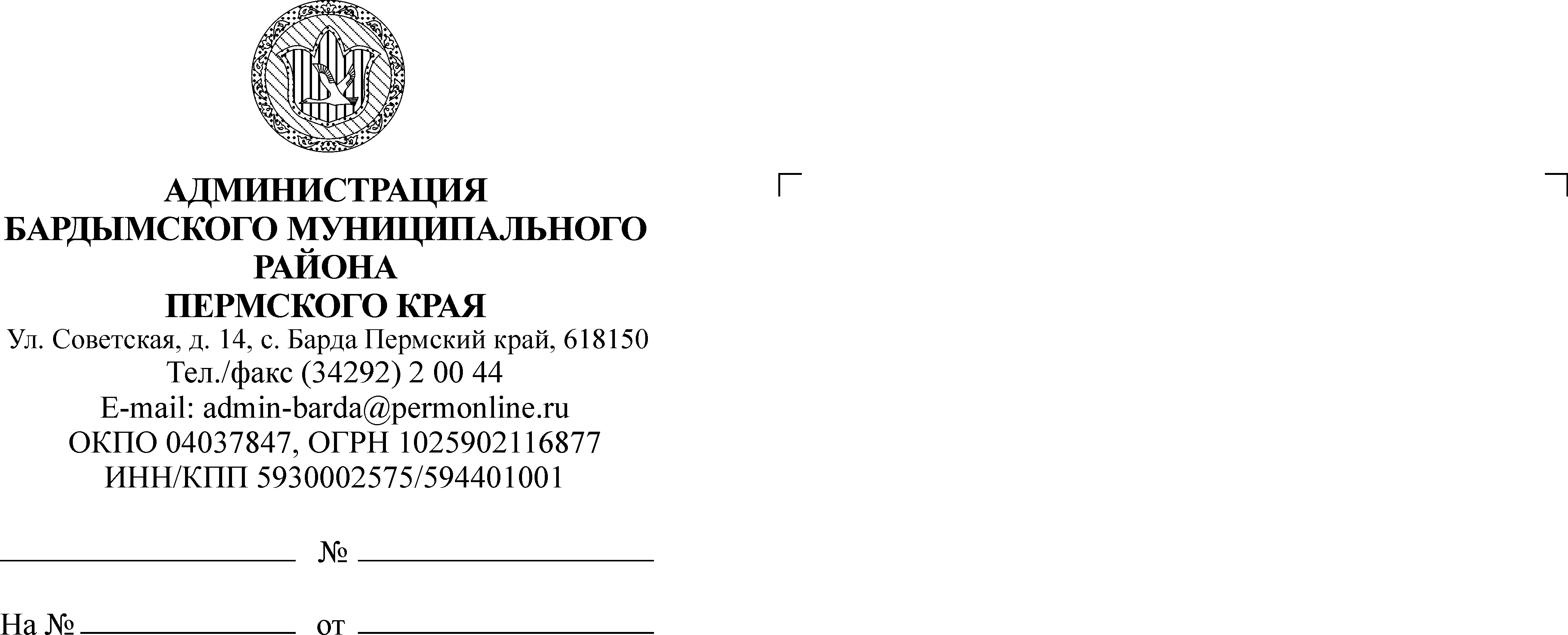 В соответствии со ст.14 Федерального закона от 06.10.2003 №131-ФЗ «Об общих принципах организации местного самоуправления в Российской Федерации», ст. 9, 23, 24, 25 Градостроительного кодекса Российской Федерации, Уставом Бардымского муниципального района, с учетом протокола и заключения публичных слушаний от 29.08.2016 № 03, Земское Собрание Бардымского муниципального районаРЕШАЕТ:1. Внести в схему функционального зонирования с.Барда Генерального плана Бардымского сельского поселения Бардымского муниципального района, утвержденного решением Земского Собрания Бардымского муниципального района от 22.12.2015 № 40, следующее изменение: в территориальной зоне П V, расширить границы территориальной зоны ЖЛ в части земельного участка в кадастровом квартале 59:13:0060111.2. Поручить главному специалисту по градостроительству УС и ЖКХ Администрации Бардымского муниципального района Атнабаевой Д.М. в установленные сроки направить решение Земского Собрания Бардымского муниципального района в Министерство строительства и жилищно-коммунального хозяйства Пермского края.3. Решение вступает в силу со дня официального опубликования на официальном сайте Администрации Бардымского муниципального района www.barda-rayon.ru.4. Контроль исполнения решения возложить на председателя комиссии по социальной политике Габдулхакову З.С.Председатель Земского СобранияБардымского муниципального района				                Х.Г.АлапановГлава муниципального района - глава Администрации Бардымскогомуниципального района				                                        С.М.Ибраев21.11.2016